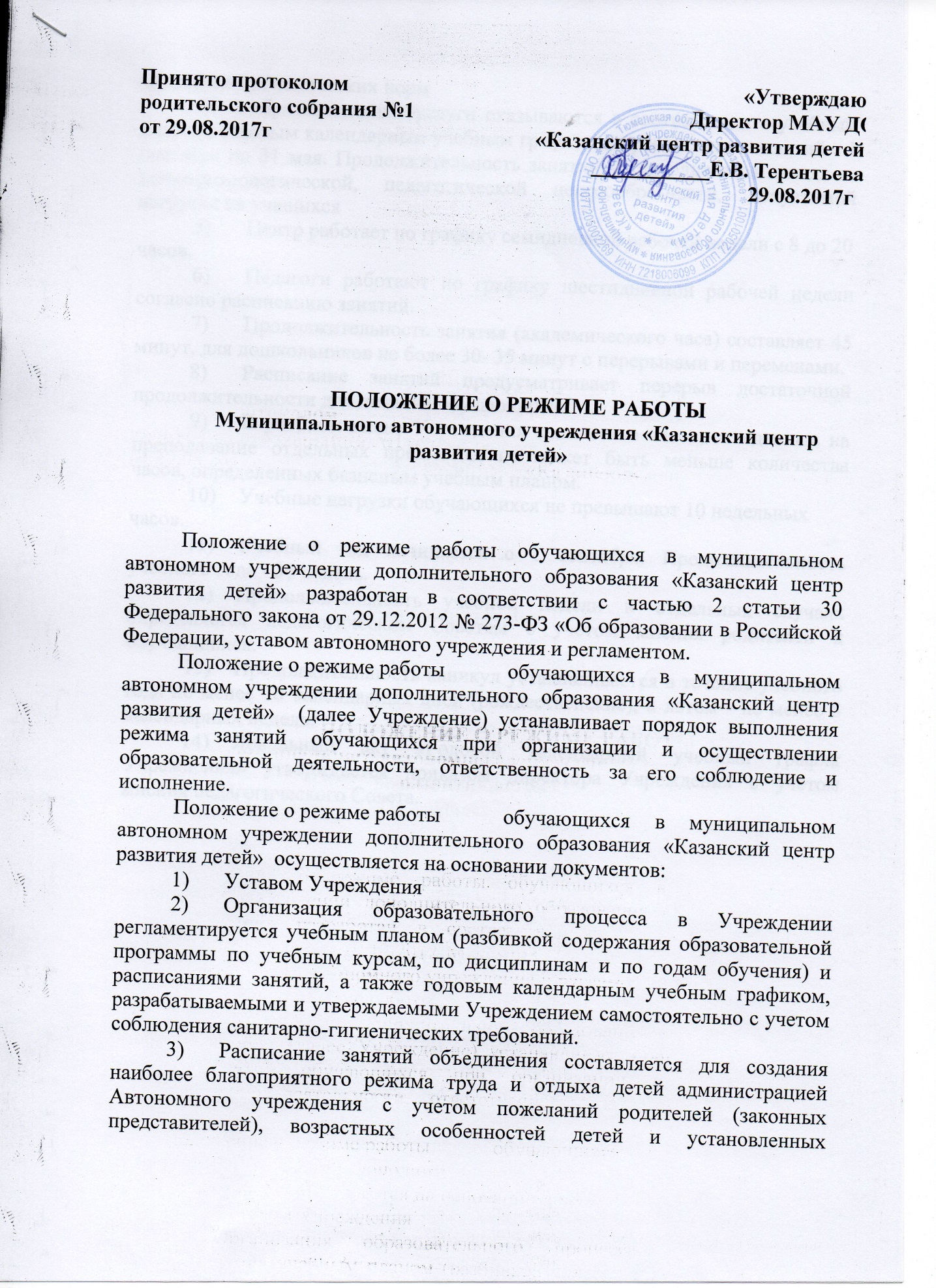 установленных санитарно-гигиенических норм образовательные услуги оказываются в соответствии с учебным планом, годовым календарным учебным графиком и расписанием занятий с 1 сентября по 31 мая. Продолжительность занятий устанавливается исходя из психофизиологической, педагогической целесообразности, допустимой нагрузки на учащихсяЦентр работает по графику семидневной рабочей недели с 08:00 до 21:00 часов.Педагоги работают по графику шестидневной рабочей недели согласно расписанию занятий.Продолжительность занятия (академического часа) составляет 45 минут, для дошкольников не более 30- 35 минут с перерывами и переменами.Расписание занятий предусматривает перерыв достаточной продолжительности для питания обучающихся.В учебном плане Учреждения количество часов, отведенных на преподавание отдельных предметов, не может быть меньше количества часов, определенных базисным учебным планом.Учебные нагрузки обучающихся не превышают 10 недельныхчасов.Учебный год начинается с 1 сентября. Продолжительность учебного года - 36 недель.Продолжительность учебной недели в отдельных случаях определяется педагогическим Советом с учетом мнения родителей и обучающихся.Продолжительность каникул устанавливается в течение учебного года не менее 10 календарных дней (рождественские), а летом - не менее 8 календарных недель. В летнее время лагерь с дневным пребыванием продолжительностью 21 день, многопрофильный слёт «Страна Чудес» продолжительностью 5 дней.Локальный акт «Годовой календарный учебный график Учреждения» утверждается приказом директора Учреждения с учетом мнения педагогического Совета.